 Základní škola Jindřicha Matiegky Mělník, příspěvková organizace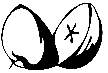 Pražská 2817, 276 01 Mělníkwww.zsjm-me.cz	                                            	                  tel.: 315 623 015Koncepce domácí přípravy žákůTato koncepce vznikla v rámci týmové diskuse pedagogického sboru a brainstormingu na pedagogické radě 23. 10. 2017 doplněním a úpravou předchozí koncepce z roku 2010.Domácí příprava žáků navazuje na jejich přímé vzdělávací působení ve škole a je koncipována v souladu s platným ŠVP Základní školy Jindřicha Matiegky Mělník a s Koncepčním záměrem rozvoje školy.Domácí příprava je druhotným doplňkem, primární učení žáka probíhá ve vyučovací hodině ve školeCíl domácích úkolů: procvičit učivo (zejména v praktických souvislostech)rozvíjet u žáků smysl pro povinnostschopnost samostatně se učitmotivace (nejen) pro nové učivozpětná vazba (pro učitele, žáka, rodiče)rozvíjení schopnosti organizace času rozšiřování kompetencí (doplňkový cíl)Zda bude či nebude zadán domácí úkol (povinný, dobrovolný) a v jaké frekvenci (pravidelnost se většinou osvědčuje) je plně v kompetenci učitele, a to včetně případného vyžadování podpisu rodičů (po předchozím vysvětlení rodičům)Vyučující by měl dodržovat zásadu důslednosti (vyžadování úkolů, oprava chyb v úkolech, informování rodičů o kvalitě domácí přípravy, dodržování stanovených zásad pro vypracovávání domácích úkolů a domácí přípravy atd.)Domácí úkoly musí být vždy přiměřené schopnostem žáků, musí být žákům srozumitelný, konkrétníPokud je to vhodné, žáci se SVP dostávají domácí úkoly s diferencovaným zadáním vzhledem k ostatním žákůmZadáváme maximálně zajímavé, případně atraktivní úlohy (tvůrčí), např. s využitím ICT, (školní) knihovny encyklopedií, knih, slovníků, médií, tisku apod.Střídáme formy domácí přípravy: písemná, elektronická, praktická, ústní, …Povinné domácí úkoly by neměly být časově náročné (ideální čas 10 – 15 minut, maximálně do 30 min.)Vhodné je dát žákům za domácí úkol na výběr z více různých zadání, či jinak realizovat princip „volnosti“ při domácí přípravě Je vhodné zadávat dobrovolné úkolyZ téhož předmětu by měly být zadány povinné úkoly většinou maximálně 2 x do týdne (platí především pro 2. stupeň)Každý žák by měl mít vždy v záloze dostatečné množství úloh a úkolů k domácímu procvičováníKaždý žák by měl umět doma pracovat se „školním“ sešitem (či jeho obdobou, např. tzv. pracovním sešitem) za účelem procvičování probraného učivaV každé vyučovací hodině, která následuje po zadání domácího úkolu by měl být dán prostor pro dotazy k úkolu, případně společné diskusi nad úkolemKaždý žák by měl mít možnost individuální konzultace s učitelem k úkoluPři pomoci učitele žákovi s úkolem se zaměřit především na koučování, tj. poskytnutí návodné rady, návodu, navést žáka k nalezení vlastní cesty jak se učit, společně s žákem hledat a nalézt „jeho“ cestu, strategii. Učitel by měl být v tomto směru maximálně trpělivý (žák má právo se mýlit, chybovat).Při kontrole a hodnocení pracujeme efektivně s chybami žáků a využíváme je ke pozitivní korekci žákova učení. Žák se nesmí bát sdělit, že se dopustil chyby!Hodnocení domácích úkolů musí být vždy motivující (nejen klasifikace, ale i body, slovní hodnocení, grafické hodnocení symboly – např. smajlíky, ústně, počet chyb aj.)Hodnocení by mělo probíhat v předem (při zadání) stanoveném termínu, a to co nejdříveHodnocení klasifikačním stupněm 4, 5 by se nemělo vyskytovat, 3 jen zcela výjimečněZvýšenou pozornost věnujeme hodnocení pokroku (namísto srovnávání výsledků práce jednotlivých žáků)Hodnotit je možné i snahu (např. slovně, případně i „jednička za snahu“)Domácí přípravu včetně domácích úkolů žáků se SVP hodnotíme v ZŠ J. Matiegky, Mělník vždy s maximálním ohledem na jejich handicapVedeme žáky k sebehodnocení úkolů a domácí přípravy, ve vhodných případech ke vzájemnému hodnocení spolužáky, či hodnotíme společně celá třída (skupina)Je možné zadat stejné nebo obdobné úlohy jako z domácí přípravy následně při výuce jako písemnou práci, tu pak hodnotit standardněPodporujeme spolupráci žáků při plnění domácích úkolů, pokud je založena na porozumění problémůUmožňujeme plnění domácích úkolů ve skupinách (dobrovolné úkoly), úkoly pro dvojice, pokud je to organizačně možné.Vhodné je využívat pracovní listy (elektronicky)Možnost dlouhodobých úkolů (nutné etapové hodnocení)Osvědčilo se vhodně motivovat žáky k vymýšlení DÚ žákyPokud je to možné, vést žáky k vlastní kontrole (kalkulačka, pravidla, klíče, ….)Preferujeme kvalitu před kvantitouDomácí příprava či domácí úkoly nesmí zatěžovat rodiče, úkol by měl být zadán tak, aby ho byl žák schopen vypracovat samostatně bez odborné pomoci rodičůOd rodičů očekáváme:Zajištění vhodného materiálního zázemí (školní kout) podporující domácí přípravu (klid k soustředění - nerozptylování, židle a stůl, psací a jiné běžně používané pomůcky,…)Vhodnou organizaci času dítěte po vyučování podporující domácí přípravuPodpůrnou motivaci dítěte k domácí přípravě (vhodné stanovení priorit)NEJLEPŠÍ  DOMÁCÍ ÚKOL JE TAKOVÝ, KTERÝ ŽÁK DĚLÁ RÁD A PŘITOM JE PRO NĚJ PŘÍNOSEM V ROZVOJI JEHO OSOBNOSTI (KOMPETENCÍ)